Publicado en Madrid el 17/05/2021 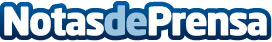 Humanizar el dato y promover buenas prácticas, los retos que afronta la publicidad en su digitalizaciónEl miércoles 19 de mayo se podrán conocer en el DES 2021 todas las tendencias tecnológicas y retos que están impactando en el sector de la publicidad y que se han plasmado en el informe "Rethink Advertising: la experiencia disruptiva con las marcas" desarrollado por The ValleyDatos de contacto:RedaccionRedaccionNota de prensa publicada en: https://www.notasdeprensa.es/humanizar-el-dato-y-promover-buenas-practicas Categorias: Finanzas Comunicación Marketing Sociedad E-Commerce Digital http://www.notasdeprensa.es